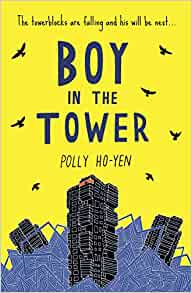 Key VocabularyKey VocabularybaskedTo lie in or be exposed to heat.coincidenceWhere two or more events that happen at one time by chancecompactedJoined or packed together closelycordonedTo surround or block off.creviceA crack forming an opening.dauntedFrightened and alarmed by somethingdebrisThe remains of anything broken down or destroyed.expectantlyWaiting with an excited, hopeful feeling.expressionlessHaving a blank look on the facehoarseRaspy in voicejowlyHaving full or saggy skin on the lower cheeks and jaw area.mangledSeverely injured, ruinedremnantsA remaining, usually small fragment or scrapretreatedPull back, withdraw yourself from somethingresembledLook or be likesporesA germ.